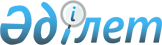 О внесении изменения в решение акима города Сатпаев от 11 мая 2007 года N 28р "Об образовании избирательных участков"
					
			Утративший силу
			
			
		
					Решение акима города Сатпаев Карагандинской области от 29 ноября 2011 года N 05. Зарегистрировано Управлением юстиции города Сатпаев Карагандинской области 12 декабря 2011 года N 8-6-131. Утратило силу решением акима города Сатпаев Карагандинской области от 5 марта 2014 года № 2      Сноска. Утратило силу решением акима города Сатпаев Карагандинской области от 05.03.2014 № 2 (вводится в действие по истечении десяти календарных дней после дня его первого официального опубликования).

      В соответствии с Конституционным законом Республики Казахстан от 28 сентября 1995 года "О выборах в Республике Казахстан", Законом Республики Казахстан от 23 января 2001 года "О местном государственном управлении и самоуправлении в Республике Казахстан" для проведения голосования и подсчета голосов, в целях создания максимального удобства для избирателей с учетом местных условий РЕШИЛ:



      1. Внести в решение акима города Сатпаев от 11 мая 2007 года N 28р "Об образовании избирательных участков" (зарегистрировано в Реестре государственной регистрации нормативных правовых актов за N 8-6-47, официально опубликовано в N 56 (1464) газеты "Шарайна" 18 мая 2007 года), внесены изменения решением акима города Сатпаев от 14 февраля 2011 года N 01 "О внесении изменений в решение акима города N 28р от 11 мая 2007 года "Об образовании избирательных участков" (зарегистрировано в Реестре государственной регистрации нормативных правовых актов за N 8-6-118, официально опубликовано в N 26 (1892) газеты "Шарайна" 1 апреля 2011 года) следующее изменение:



      приложение к указанному решению изложить в новой редакции согласно приложению к настоящему решению.



      2. Контроль за исполнением настоящего решения возложить на руководителя аппарата акима города Нысанбаева А.С.



      3. Настоящее решение вводится в действие со дня его первого официального опубликования.      Аким города Сатпаев                        Б.К. Шингисов

Приложение

к решению акима города Сатпаев

от 29 ноября 2011 года N 05 

Список избирательных участков города Сатпаев Избирательный участок N 460      Местонахождение избирательной комиссии – поликлиника города Сатпаев.

      В границах: улица Дурментаева 1, 2, 3, 4, 5, 6, 7, 8, 9, 10, 11, 12, 13, 14, 15, 16, 17, 18, 19, 20, 22, 24, 25, 26, 26а, 27, 28, 29, 30, 31, 32, 33, 34, 35, 36, 37, 37а, 38, 39, 40, 41, 42, 43, 44, 45, 46, 47, 48, 50, 52, 53, 54, 55, 56; улица Жанпеисова 1, 2, 3, 4, 5, 6, 7, 8, 9, 10, 11, 12, 13, 14, 15, 16, 17, 18, 19, 20, 21, 22, 22А, 22Б, 22В, 23, 24, 24А, 25, 26, 27, 28, 30, 31, 32, 33, 34, 35, 36, 37, 38, 39, 40, 41, 42, 43, 44, 45, 46, 48, 50, 51, 52, 53, 54, 55, 56, 57, 58, 59, 60, 61, 63, 67, 69; улица Кентаева 1, 2, 3, 4, 5, 6, 7, 8, 9, 10, 11, 12, 13, 14, 15, 16, 17, 18, 19, 20, 21, 22, 23, 24, 25, 26, 27, 28, 29, 30, 31, 32, 33, 34, 35, 36, 38, 39, 40, 41, 42, 43, 44, 45, 46, 47, 48, 49, 50, 51, 52, 53, 54, 55, 56, 57, 59; улица Унчибаева 1, 3, 4, 5, 7, 8, 9, 10, 11, 12, 13, 14, 15, 16, 17, 18, 19, 20, 21, 22, 23, 24, 25, 26, 27, 28, 29, 31, 32, 33, 34, 35, 36, 37, 38, 39, 40, 41, 42, 43, 46, 47, 48, 49, 50, 51, 52, 53, 54, 55, 56, 55, 56, 57, 58, 59, 60, 61, 62, 63, 64, 65, 66, 69, 71, 73, 75, 77, 79, 81, 83, 85, 87; улица Сарыарка 1, 2, 3, 4, 5, 6, 7, 8, 9, 10, 11, 12, 13, 14, 15, 16, 17, 18, 19, 20, 21, 22, 23, 24, 25, 26, 27, 28, 29, 30, 31, 32, 33, 34, 35, 36, 37, 38, 39, 40, 41, 42, 43, 44, 45, 46, 47, 48, 49, 50, 51, 52, 53, 54, 55, 56, 57, 58, 59, 60, 61, 62, 63, 64, 65, 66, 69, 74, 75, 76, 77, 78, 79, 80, 81, 82, 83, 84, 85, 86, 87, 89, 90, 91, 92, 93, 94, 96, 98, 100; улица Абдирова 2, 4, 5, 6, 7, 8, 9, 10, 12, 14, 16, 18, 20, 22, 24, 26, 28, 30, 32, 34, 36, 38, 39, 40, 42, 44, 48, 50, 52, 54, 56, 58, 60, 62, 64, 66, 68, 70, 72, 74, 76, 78, 80, 82, 84, 86, 88; улица Шаталюка 6, 11, 12, 13, 14, 15, 16А, 17, 19, 21, 23, 25, 27, 29, 31; улица Бөгенбайбатыра 1, 2, 3, 4, 5, 6, 7, 8, 9, 10, 11, 12, 13, 14, 15, 16, 17, 18, 19, 20, 21, 22, 23, 24, 26, 28, 30; улица Байтурсынова 1, 2, 3, 4, 5, 6, 7, 8, 9, 10, 11, 12, 13, 14, 15, 16, 17, 18, 19, 20, 21, 22, 23, 24, 25, 26, 27, 28, 29, 30, 31; улица Оразбаева 2, 4, 6, 8, 10, 12, 14, 16, 18, 20, 22, 24, 26, 28, 30; улица Горняцкая 1, 3, 5, 7, 9, 11, 13; улица Макатаева 1, 2, 3, 4, 5, 6, 7, 8, 9, 10, 11, 12, 13, 14, 15, 16, 17, 18, 19, 20, 21, 22, 23, 24, 25, 26, 27, 29. Избирательный участок N 461      Местонахождение избирательной комиссии - школа-лицей N 4.

      В границах: улица Абая 41, 43, 45, 47а, 51, 53, 55, 57, 59, 61, 63, 65, 67, 73, 77, 79, 81. Избирательный участок N 462      Местонахождение избирательной комиссии – семейно-врачебная амбулатория N 2.

      В границах: улица Абая 83, 85, 87, 89; улица Ердена 203, 205, 207, 209, 211, 213, 215. Избирательный участок N 463      Местонахождение избирательной комиссии - детская школа искусств.

      В границах: улица Абая 54, 56, 58, 62, 64, 66, 68, 72, 74; улица Ердена 197, 199. Избирательный участок N 464      Местонахождение избирательной комиссии - школа-лицей N 4.

      В границах: улица Ердена 173, 175, 177, 179, 181, 183, 185, 187, 189, 189а, 191, 193, 195; проспект Независимости 43, 53, 57. Избирательный участок N 465      Местонахождение избирательной комиссии - Дворец Горняков имени Ш. Дильдебаева.

      В границах: проспект К. Сатпаева 92, 100, 102, 102а, 104; проспект Независимости 27, 31, 33, 35, 35а, 37, 41, 45, 47, 49, 51, 55. Избирательный участок N 466      Местонахождение избирательной комиссии – школа-гимназия имени С. Сейфуллина.

      В границах: улица Абая 2, 4, 6, 8, 10, 12, 14, 16, 18; улица Комарова 2, 3, 4, 4а, 6, 7, 9, 11; улица Улытауская 94, 96, 98, 100, 102, 104, 106. Избирательный участок N 467      Местонахождение избирательной комиссии - средняя школа N 19.

      В границах: улица Абая 20, 22, 24, 26, 42, 44, 46, 48, 50, 52, 60; улица Комарова 13, 13а, 15, 17, 19, 21, 21а, 23, 25. Избирательный участок N 468      Местонахождение избирательной комиссии - Дворец Горняков имени Ш. Дильдебаева.

      В границах: проспект К. Сатпаева 88, 90, 94, 96, 98, 105, 107, 115, 117; улица Комарова 18, 20, 22; проспект Независимости 19, 21, 23, 25. Избирательный участок N 469      Местонахождение избирательной комиссии - средняя школа N 25.

      В границах: улица Комарова 10, 14, 16; улица Гурбы 96, 98, 100, 102, 104, 106; проспект Независимости 7, 9, 15, 17, 17а. Избирательный участок N 470      Местонахождение избирательной комиссии - средняя школа N 25.

      В границах: улица Гурбы 73, 75, 77, 79, 81, 83, 85, 87, 89, 91, 93, 95, 97, 99, 101; проспект Независимости 1, 1а, 3, 3а, 5, 5а, 4, 6, 8, 10, 12; улица Улытауская 62, 64, 66, 68, 70, 72, 74, 76, 78, 80, 82, 84, 84а, 86, 90, 92; улица Кусаинова 3а, 4а, 4б, 5а, 7а. Избирательный участок N 471      Местонахождение избирательной комиссии – профессиональный лицей  N 3.

      В границах: улица Бопежанова 1, 2, 3, 4, 5, 6, 7, 8, 9, 10, 11, 12, 13, 15, 16, 18, 20; улица Гурбы 66, 68, 70, 72, 73, 74, 75, 76, 78, 79, 80, 81, 82, 84, 86, 88, 90, 92, 94; проспект К. Сатпаева 65, 67, 69, 71, 73, 75, 77, 79, 81, 83, 85, 87, 89, 91, 93, 95, 97, 99, 101, 103; улица Женис 3, 5, 7, 9; проспект Независимости 16, 18, 20, 22, 24; улица Кусаинова 10, 12, 14, 14а, 16, 18, 20, 21, 22, 23, 24, 25, 26, 28, 30, 32, 34; улица Байконурова 4, 6, 8, 12, 14, 16, 18; улица Муратбаева 13, 17, 21, 23, 25. Избирательный участок N 472      Местонахождение избирательной комиссии – школа-гимназия N 1.

      В границах: улица Ердена 137, 139, 141, 143, 145, 147, 149, 151, 153, 155, 157, 159; улица Наурыз 140, 142. Избирательный участок N 473      Местонахождение избирательной комиссии – школа-гимназия N 1.

      В границах: улица Ердена 161, 163, 165, 167, 169; улица Наурыз 146, 148, 150, 152; проспект Независимости 32, 34, 36, 38. Избирательный участок N 474      Местонахождение избирательной комиссии - Дворец спорта "Жастар".

      В границах: улица Кусаинова 31, 33, 35, 36, 40, 42, 44, 50, 52, 54, 56, 58, 60, 62, 64; улица Байконурова 3, 9, 11; улица Ердена 104, 106, 108, 110, 112, 114, 116, 121, 123, 125, 127, 129, 131, 133, 135; улица Женис 4, 6, 8, 10, 12, 14, 15, 15а, 16, 18, 27, 29, 31, 33, 35, 37, 39, 41, 43, 45, 49, 51, 53, 55, 57, 59, 61, 63; улица Курьятова 13, 14, 15, 16, 17, 18, 19, 20, 21, 22, 23, 24, 25, 26; улица Жакыпбекова 1, 2, 3, 4, 5, 6, 7, 8, 9, 10, 11, 12, 13, 14, 15, 17, 19, 21; улица Майлина 1, 2, 3, 4, 5, 6, 7, 8, 9, 10, 12, 16, 18, 20, 21; улица Маметовой 1, 2, 3, 4, 5, 6, 7, 8, 9, 10, 11, 12, 13, 14, 16; улица Наурыз 17, 19, 21, 23, 25, 27, 29, 31, 33, 35, 37, 39, 41, 43, 43а, 45, 47, 49, 51, 124, 128, 130, 132, 134, 136; улица Пацаева 1, 1а, 2, 3, 3а, 3б, 4, 4а, 4б, 4в, 5, 5а, 5б, 6, 6а, 6б, 7, 7а, 7б, 8, 8а, 8б, 9, 9б, 10, 10а, 10б, 11, 11а, 11б, 12, 12а, 12б, 13а, 14, 14а, 14б, 15, 15а, 15б, 16, 16а, 16б, 17, 18, 18а, 18б, 20, 20а, 20б, 21; проспект К. Сатпаева 44, 46, 48, 50, 52, 54, 56, 58, 60, 62, 64, 66, 68, 70, 72, 74, 76, 78, 80; улица Халифа Алтай 1, 2, 3, 4, 5, 6, 7, 8, 9, 10, 11, 12; улица Кунанбаева 1, 2, 3, 4, 5, 6, 7, 8, 9, 10, 11, 12, 13, 14, 15, 16, 17, 18, 20, 22. Избирательный участок N 475      Местонахождение избирательной комиссии - средняя школа N 3.

      В границах: улица Байконурова 25, 27, 29, 31, 33, 34, 35, 36, 37, 38, 39, 40, 41, 42, 43, 44, 45, 46, 47, 48, 49, 51, 52, 53, 54, 55, 56, 57, 58, 59, 60, 61, 62, 63, 64, 65, 66, 67, 68, 69, 70, 71, 72, 73, 74, 75, 76, 77, 78, 79, 80, 81, 82, 83, 84, 85, 87, 89, 91, 92, 93, 94, 95, 96, 97, 98, 99, 100, 101, 102, 103, 104, 104а, 105, 106, 107, 108, 109, 110, 111, 112, 113, 115; улица Бокина 73, 75, 77, 79, 81, 87, 89; улица Булкышева 136, 138, 140, 142, 146, 148, 150; улица Валиханова 1, 2, 3, 4, 5, 6, 7, 8, 9, 10, 11, 12, 13, 14, 15, 16, 17, 18, 19, 20, 21, 22, 23, 24, 25, 26, 27, 28, 29, 30, 31, 32, 33, 34, 35, 36, 37, 38, 39, 40, 41, 42, 43, 44, 45, 46, 47, 48, 49, 50, 51, 52, 53, 54, 55, 56, 57, 58, 59, 60, 62, 62; улица Горького 3, 4, 5, 6, 7, 8, 9, 10, 11, 12, 13, 14, 15, 15а, 16, 17, 23, 24, 25, 26, 27, 28, 29, 30, 31, 32, 33, 34, 35, 36, 38, 39, 40, 41, 42, 43, 44, 45, 46, 47, 48, 49, 50, 51, 52, 53, 54, 55, 56, 57, 58, 59, 60, 61, 62; улица Ердена 93, 95, 97, 99, 103; улица Жалиля 1, 3, 4, 5, 6, 7, 8, 9, 10, 11, 12, 13, 14, 23, 24, 25, 26, 27, 28, 29, 30, 31, 32, 33, 34, 35, 36, 37, 38, 39, 40, 41, 42, 43, 44, 45, 46, 47, 48, 49, 50, 51, 52, 53, 54, 55, 56, 57, 58, 59, 60, 61, 62; улица Женис 22, 24, 26, 28, 30, 32, 34, 36, 38, 40, 42, 44, 46, 48, 50, 52, 54, 56, 58, 60, 62, 64, 66, 68, 70, 72, 74, 76, 78, 80, 82; улица Иманова 1, 2, 3, 4, 5, 6, 7, 8, 9, 10, 11, 12, 13, 14, 15, 16, 17, 18, 19, 20, 21, 22, 23, 24, 25, 26, 27, 28, 29, 30, 31, 32, 33, 34, 35, 36, 37, 38, 39, 40, 41, 42, 43, 44, 45, 46, 47, 48, 49, 50, 51, 52, 53, 54, 55, 56, 57, 58, 59, 60, 61, 62; улица Кожабаева 71, 72, 73, 74, 75, 76, 77, 78, 79, 81, 83; улица Молдагуловой 1, 2, 3, 4, 5, 6, 7, 8, 9, 10, 11, 12, 13, 14, 15, 16, 17, 18, 19, 19а, 20, 21, 22, 23, 24, 25, 26, 27, 28, 29, 30, 31, 32, 33, 34, 35, 36, 37, 38, 39, 40, 41, 42, 43, 44, 45, 46, 47, 48, 49, 50, 51, 52, 53, 54, 55, 56, 57, 59, 60, 61, 62, 64, 66, 74, 78, 80, 82, 82а, 84, 86, 88, 90, 92, 94; улица Наурыз 82, 84, 88, 90, 94, 96, 98, 100, 102, 104, 106, 108, 110, 112, 114, 118, 120; улица Первостроителей 1, 3, 5, 7, 9, 11, 13, 15, 17, 19, 21, 23, 25, 27, 29, 31, 33, 35, 37, 39, 41, 43, 44, 45, 47, 49, 51, 53, 61, 63, 65, 67, 69, 71, 73, 75, 77, 79, 81, 83, 85, 85а, 87, 89, 91, 93; улица Рыскулова 4, 68, 70, 72, 74, 74а, 76, 76а, 76б, 78, 79, 80, 81, 82, 83, 85. Избирательный участок N 476      Местонахождение избирательной комиссии - средняя школа N 5.

      В границах: улица Бабыр би 3, 9; улица Гурбы 33, 34, 35, 36, 37, 38, 39, 40, 41, 42, 43, 44, 45, 46, 47, 48, 49, 50, 51, 52, 53, 54, 55, 56, 58, 59, 60, 61, 62, 63, 64, 65, 67, 69; улица Муратбаева 4, 6, 8, 10, 10а, 10б, 12, 14, 16, 18, 22, 24, 26, 30, 32, 34, 36; улица Улытауская 30, 32, 34, 38, 40, 42, 44, 46, 48, 50, 50а, 52, 54, 56, 58, 60, 62, 64; улица Шакарима 3, 4, 5, 6, 7, 8, 9, 10, 11, 12, 13; улица Пушкина 1; улица Жастар 3, 5, 7, 9; проспект К. Сатпаева 33, 35, 37, 39, 41, 43, 45, 47, 49, 51, 53, 55, 57, 59, 61, 63. Избирательный участок N 477      Местонахождение избирательной комиссии - средняя школа N 5.

      В границах: улица Бабыр би 4, 6, 8, 12, 14, 16; улица Болмана 3, 4, 6, 7, 8, 9, 12, 14; улица Гурбы 1, 3, 4, 5, 6, 8, 9, 10, 11, 12, 13, 14, 15, 16, 17, 18, 19, 20, 21, 22, 23, 24, 25, 26, 27, 28, 29, 30, 31, 32; улица Калмагамбетова 2, 4, 6, 12, 14, 20; улица Наурыз 4, 6, 8, 12, 14, 16, 18; улица Улытауская 2, 4, 6, 8, 10, 12, 14, 16, 18, 20, 22, 24, 26, 28; проспект К. Сатпаева 1, 3, 5, 7, 9, 11, 13, 15, 17, 19, 21, 23, 25, 27, 29, 31. Избирательный участок N 478      Местонахождение избирательной комиссии – школа-гимназия имени С. Сейфуллина.

      В границах: улица Абая 42, 44, 46, 48, 50, 52, 60; проспект К. Сатпаева 112, 114, 116, 118, 119, 121, 123, 125. Избирательный участок N 479      Местонахождение избирательной комиссии - средняя школа N 27.

      В границах: улица Асатова 3, 5, 9, 11, 13, 15, 17, 19, 21, 23, 25, 26, 27, 28, 29, 30, 31, 32, 33, 34, 35, 36, 37, 38, 39, 40, 41, 42, 43, 44, 45, 51, 53, 55, 57, 59, 61; улица Байконурова 24; улица Булкышева 33, 35, 37, 39, 41, 43, 45, 47, 51, 53, 55, 57, 59, 61, 63, 65, 67, 69, 71, 73, 75, 77, 79, 130, 132; улица Ердена 54, 56, 58, 60, 62, 64, 66, 68, 70, 72, 74; улица Коктем 32, 33, 34, 35, 36, 37, 38, 39, 40, 41, 42, 43, 44, 46, 48, 50, 52; улица Колбасова 1, 2, 3, 4, 5, 6, 7, 8, 9, 10, 15, 16, 17, 18, 19, 20, 21, 22, 23, 24; улица Курьятова 2, 3, 4, 5, 6, 7, 8, 9, 10, 11, 12; улица Мамахова 1, 2, 3, 4, 5, 6, 7, 8, 9, 10, 11, 12, 13, 14, 15, 16, 17, 18, 19, 20, 21, 22, 23, 24, 25, 26, 27, 28, 29, 30; улица Момышулы 32, 34, 36, 37, 38, 39, 40, 41, 42, 43, 44, 45, 46, 47, 48, 49, 50, 51, 52, 53, 54, 55, 56, 57, 58, 59, 60, 61, 62, 63, 64, 65, 66, 67, 68, 69, 70, 71, 72, 73; улица Наурыз 7, 9, 13, 15, 66, 72, 78; проспект К. Сатпаева 24, 26, 28, 30, 32, 34, 36, 38, 40, 42; улица Сейфуллина 1, 2, 3, 4, 5, 6, 7, 8, 9, 10, 11, 12, 13, 14, 15, 16, 17, 18, 19, 20, 21, 22, 23, 24, 25, 26, 27, 28, 29, 30; улица Первостроителей 4, 6, 8, 10, 12, 14, 18, 20, 22, 24, 26, 28, 30, 34, 36, 38, 40, 42, 44, 48, 50, 52, 54, 56, 58; переулок Шыгыс - 2: 3, 4, 5, 6, 7, 8, 9; переулок Шыгыс - 3: 3, 4, 5, 6, 7, 8, 9; переулок Шыгыс - 4: 3, 4, 5, 6, 7, 8; переулок Шыгыс - 5: 3, 4, 5, 6, 7, 8, 9. Избирательный участок N 480      Местонахождение избирательной комиссии - средняя школа N 14.

      В границах: улица Ердена 5, 7, 9, 11, 12, 13, 14, 15, 16, 17, 18, 19, 20, 21, 23, 25, 27, 28, 30, 31, 32, 33, 34, 35, 35А, 36, 37, 38, 39, 40, 41, 41А, 42, 43, 43А, 44, 45, 45А, 46, 47, 48, 49, 49А, 50, 51, 53, 53А, 55, 55А, 57, 59, 61, 63, 65, 67; улица Ауэзова 1, 2, 3, 4, 9, 10, 12, 14, 15, 16, 17, 18, 19, 20, 21, 22, 24, 26, 28, 30; улица Байзакова 1, 2, 3, 4, 5, 6, 7, 8, 9, 10, 11, 12, 13, 14, 15, 16, 17, 18, 57, 59, 61, 63; улица Байсеитова 1, 2, 3, 4, 5, 6, 7, 8, 9, 10, 11, 12, 13, 14, 15, 16, 17, 18, 19, 20, 21, 22, 23, 24, 25, 26, 27, 28, 29, 30, 31, 32, 33, 34, 35, 36, 37, 38, 39, 40, 41, 42, 43, 44, 45, 46, 47, 48, 49, 50, 51, 52, 53, 54, 55, 56, 57, 58, 59, 60, 61, 62, 63, 64, 66, 68, 70, 72, 74, 76, 78; улица Букышева 21, 23, 25, 27, 29, 31; улица Ердена 2, 4, 4А, 5, 6, 6а, 7, 9, 10, 11, 12, 13, 14, 15, 16, 18, 18а, 19, 21, 27,27а, 28, 29, 30, 31, 32, 33, 35, 35а, 37, 38, 39, 40, 41, 41а, 42, 43, 44, 45, 46, 47, 48, 49, 49а, 50, 50а, 51, 51а, 53, 55, 55а, 57, 65, 67; улица Калмагамбетова 1, 3, 5, 7, 9, 11, 13, 15, 17, 19, 21, 23, 24, 26, 28; улица Кашаубаева 1, 2, 3, 4, 5, 6, 7, 8, 11, 12, 14, 15, 16, 17, 18, 20, 22, 24, 26, 27, 28, 29, 30, 31, 33; улица Коктем 1, 2, 3, 4, 5, 6, 7, 8, 9, 10, 11, 12, 13, 14, 15, 16, 17, 18, 19, 20, 21, 22, 23, 24, 25, 26, 27, 28, 29, 30, 31, 32, 33; улица Кажымухан 1, 2, 3, 4, 5, 6, 7, 8, 13, 15, 17, 19, 21, 23, 25; улица Муканова 1, 2, 3, 4, 5, 6, 7, 8, 9, 10, 11, 12, 13, 14, 15, 16, 17, 18, 20, 22; улица Курмангазы 1, 2, 3, 4, 5, 6, 7, 8, 9, 10, 11, 12, 13, 14, 15, 16, 17, 18, 19, 20, 21, 22, 23, 24, 25, 26, 27, 28, 29, 30, 31, 32, 33, 34, 35, 36, 37, 38, 39, 40, 41, 42, 43, 44, 45, 46, 47, 48, 49, 50, 51, 52, 54, 56, 58, 60, 62; улица Момышулы 1, 2, 3, 4, 15, 16, 17, 18, 19, 20, 21, 22, 23, 24, 25, 26, 27, 28, 29, 30, 31, 33, 35; улица Наурыз 3, 3а, 3б, 3в, 3г, 20, 22, 24, 26, 28, 30, 32, 34, 36, 38, 40, 42, 44, 46, 48, 50, 52, 54, 56, 58, 60, 62; улица Панина 4, 10, 16, 18, 20; улица Толе би 1, 2, 3, 4, 5, 6, 8, 10, 13, 15, 16, 16, 17, 18, 19, 20, 21, 22, 23, 24, 25; улица Аманжолова 1, 2, 3, 4, 5, 6, 7, 8, 9, 10, 11, 12, 13, 14, 15, 16, 17, 18, 19, 20, 21, 22, 23, 24, 25, 26, 27, 28, 29, 30, 31, 32, 33, 34, 35, 36, 37, 38, 39, 40, 41, 42, 43, 44, 45, 46, 47, 48, 49, 50, 51, 52, 53, 54, 55, 56, 57, 58, 59, 61; переулок Шыгыс - 1: 3, 4, 5, 6, 7, 8, 9. Избирательный участок N 481      Местонахождение избирательной комиссии – средняя школа N 2 поселка Жезказган.

      В границах: улица Абиева 1, 3, 5, 6, 7, 8, 9, 10, 12, 13, 14, 16, 17, 18, 20, 21, 22, 23, 24, 25, 26, 27, 28, 29, 30, 31, 32, 33, 34, 35, 36, 37, 38, 39, 40, 42, 62а, 63, 64, 65; улица Жамбыла 1, 1а, 2, 3, 3а, 4, 6, 8, 9, 10, 11, 12, 13, 14, 15, 16, 17, 19, 20, 22, 23, 25, 27, 28, 29, 30, 31, 32, 33, 34, 35, 39, 40, 41, 42, 43, 44, 46, 48; улица Ауэзова 1, 2, 3, 4, 5, 6, 8, 11, 12, 13, 14, 15, 16, 17, 18а, 19, 20, 21, 22, 23, 23а, 24, 25, 26, 27, 27а, 28, 29, 30, 31, 32, 33а, 33, 34, 35, 35а, 36, 37, 37а, 39, 39а, 40, 41, 42, 44, 45, 46, 47, 47а, 48, 49, 50, 51, 52, 53, 54, 55, 56, 58, 60; улица Анаркулова 15, 19; улица Амангельды 276; 1-ый Садовый переулок 1, 2, 3, 4, 5, 6, 7; 2-ой Садовый переулок 1, 2, 3, 4, 5, 6, 8, 9, 10, 12; 3-ий Садовый переулок 1, 2, 3, 4, 5, 6, 7, 8, 9, 10, 11, 12, 13, 14, 16, 18, 20; 4-ый Садовый переулок 1, 2, 3, 8, 10, 11, 12; улица Златоус 1, 2, 3, 4, 5, 6, 7, 8, 9, 11, 12, 13, 14, 15, 16, 17, 18, 19, 20, 21, 22, 23, 24; улица С. Сейфуллина 140, 153, 154, 155, 156, 157, 158, 159, 160, 161, 162; улица Разведочная 1, 2, 3, 3а, 4, 4а, 5, 5а, 6, 7а, 8, 10, 11, 14, 15, 15а, 15б, 16, 17а, 18, 19а; улица Лермонтова 1, 2, 3, 4, 5, 6, 7, 8, 9, 10, 11, 12, 13, 14, 15, 16, 17, 18, 19, 20, 21, 22, 23, 24, 25, 27, 28, 28а, 29, 30, 31, 32, 33, 34, 35, 36, 37, 38, 40; улица Асанова 1, 2, 3, 4, 5, 6, 7, 8, 9, 10, 11, 12, 13, 14, 15, 16, 17, 18, 19, 20, 21, 22, 23, 24, 25, 26, 27, 28, 29, 30, 31, 32, 33, 34, 35, 36, 37, 38, 39, 39а, 40, 42, 44, 46, 48, 50, 52, 54, 56. Избирательный участок N 482      Местонахождение избирательной комиссии – Дом культуры поселка Весовая.

      В границах: улица Кирова 1, 3, 4, 5, 6, 7, 8, 11, 13, 15, 17, 19, 21, 23, 25, 31, 35; переулок Кирова 2, 3; улица Жубанова 1, 4, 5, 6, 7, 9, 12, 13/1; улица Шакарим 1, 2, 3, 4, 5, 6, 7, 8, 10, 11, 12; улица Фрунзе 2, 3, 4, 7, 9, 10, 12, 14; переулок Фрунзе 1/5, 3, 4; улица Д. Нурпеисовой 1/2, 2/3, 3, 4, 5, 6, 7, 8/1, 9, 10/2, 12/6, 17/6, 19/5; улица Медьбаза 3, 7, 9, 14; улица Павлова 1, 2, 5, 7, 8, 9, 10, 11, 12, 13, 14, 15, 16, 17, 18, 19, 20, 22, 23, 24, 25, 26, 28, 32, 34, 36, 38, 42, 44; улица Почтовая 24, 25, 26, 27; улица Чапаева 1, 1а, 2, 3, 4, 5, 6, 7, 8, 9, 11, 12, 13, 14, 15, 16, 17, 18, 19, 20, 21, 22, 22а, 23, 24, 26, 28, 30, 32, 34, 36, 38, 40; улица 40 лет Октября 3, 3а, 5, 6, 7, 8, 12, 15, 17, 18; улица Линейная 1, 2, 3, 4, 5, 6, 7, 8, 9, 10, 11, 13, 15, 16, 21, 25, 29, 31, 32, 34, 35, 38, 39, 40, 41, 43, 45, 46, 47, 49, 50, 51, 54, 56, 58, 59, 62, 64, 66, 68, 69, 71; улица Северная 1, 2, 3, 4, 5, 6, 7, 8, 9, 10, 11, 12, 13, 14, 15, 16, 17, 18, 19, 20, 21, 22, 23, 24, 25, 26, 27, 28, 29, 30, 31, 32, 33, 34, 35, 36, 37, 38, 39, 40, 41, 42, 43, 44, 45, 46, 47, 52, 54, 58, 60, 62, 64, 68; улица Достык 2, 3, 4, 5, 8, 9, 10, 11, 12, 13, 14, 15, 15а, 16, 17, 18, 19, 20, 21, 22, 23, 24, 25, 26, 27, 28, 29, 30, 31, 32, 33, 34, 35, 37, 38, 40, 42, 43, 44, 47, 48, 49, 50, 55, 59, 62, 63, 67, 68, 69, 70, 73а, 74, 76, 82, 85, 86, 87, 88, 90, 94, 99, 100, 102, 105, 107, 108, 109, 110, 114, 116, 117, 119. Избирательный участок N 483      Местонахождение избирательной комиссии - основная школа N 17.

      В границах: село Сатпаево. Избирательный участок N 782      Местонахождение избирательной комиссии - медико-санитарная часть.

      В границах: улица Улытауская 61. Избирательный участок N 783      Местонахождение избирательной комиссии - центральная городская больница N 1.

      В границах: улица Кусаинова 9. Избирательный участок N 784      Местонахождение избирательной комиссии – психоневрологический диспансер.

      В границах: улица Муратбаева 5. Избирательный участок N 785      Местонахождение избирательной комиссии – средняя школа N 16.

      В границах: улица Шаталюка 16, 20, 30, 32, 34, 38, 42, 44, 46; проспект К. Сатпаева 144, 146, 148, 150, 156, 158; улица Абая 27, 29, 31, 35, 37, 39, 47. Избирательный участок N 786      Местонахождение избирательной комиссии – противотуберкулезный диспансер.

      В границах: улица Улытауская 110. Избирательный участок N 787      Местонахождение избирательной комиссии – средняя школа N 15.

      В границах: улица Ердена 221, 223, 225, 227, 229, 233; улица Шаталюка 50, 52.
					© 2012. РГП на ПХВ «Институт законодательства и правовой информации Республики Казахстан» Министерства юстиции Республики Казахстан
				